Příloha č. 1 SOD č. 455/2024 Oceněný soupis pracíCeník potápěčských prací - 2023-2024položkacena Kč bez DPHPotápěčské práce stavební - HCN potápěčské práce 2024 - kontrola apočetjednotekcena Kč zajednotkujednotkacena celkem207 725,00vyčištění prahu hradící tabule na vtoku č.1 .SO 01, č. akce 216 692Celkem HCN - potápěčské práce 2024 - SO 011234Potápěčské práce prováděné nad hladinouosobohodinosobohodinosobohodinosobohodin771 999,00 153 923,00Potápěčské práce prováděné pod hladinou do 13 mPotápěčské práce prováděné pod hladinou od 13 m do 40 mPotápěčské práce prováděné pod hladinou od 40 m0441 999,003 499,003 999,00cena Kč zajednotku499,000,0013 996,0015 996,00celkem Kčbez DPH0,00početjednotek5Potápěčská technikajednotka123456789stavební kompresornákladní přívěs do 3,5 tmini jeřabpracovní člun plastpracovní člun vč. motoru 115 HPpracovní člun hliník vč. motoru 40 HPlodní motor do 10 HPdendendendendendendendendendendendendendendendendendendendendendendendendendendendendendendendendendendenden000200200000000000000000000000000012499,000,003 000,00999,003 199,001 999,00499,001 999,001 999,004 099,00499,000,001 998,000,000,00998,000,00skládací plovoucí plošinavysokotlaký vodní zdroj 400 barvysokotlaký vodní zdroj 700 barvysokotlaký vodní zdroj 200 bar - elektroodsávací zařízení elektro průměr 100 mmodsávací zařízení vzduchové průměr 100 mmodsávací zařízení vzduchové průměr 150 mmvýtlačná hadice průměr 100 mm (každých započatých 20 m)výtlačná hadice průměr 150 mm (každých započatých 20 m)ponorné čerpadlospeciální přilbová souprava do kontaminované vodytechnická souprava pro umělé dýchací směsi NITROX-TRIMIXelektrocentrálaelektrická svářečka do 600 Aelektrická svářečka do 300 Asvářecí souprava pod vodupálicí souprava pod voduocelový pracovní pontonvzduchový vrátekvzduchový otloukačsbíjecí kladivo pod vodouvrtací kladivo pod vodou0,000,000,00101112131415161718192021222324252627282930313233343536499,000,00499,000,00499,000,00499,000,00499,000,00499,000,007 499,005 999,00499,000,000,000,00499,000,00499,000,00499,000,00499,000,001 999,0049,000,000,00399,000,00399,000,00399,000,00vzduchová bruska pod vodouvzduchová vrtačka pod vodouvzduchová řetězová pilajádrová vrtačka s diam. vrtákem, vzduchová UWjádrová vrtačka s diam. vrtákem, elektrickáfotoaparát pod vodou399,000,00399,000,00399,000,001 999,001 499,00999,000,000,00999,001 998,005 993,00celkem Kčbez DPH998,000,00videosystém pod vodou999,00Celkem 5 Potápěčská technikapočetjednotekcena Kč zajednotku499,006Ostatníjednotka123456zpracování videozáznamuzpracování plánu BOZPaktualizace plánu BOPZubytování pracovníkůvypracování nálezové zprávydopravahodksksdenkskm200012 999,001 499,00999,000,000,008 899,0055,008 899,007 920,0017 817,00144Celkem 6 OstatníPozn.: Práce budou prováděny 5 kvalifikovanými pracovníky v časovém fondu 2 pracovní dny. V pracovním dnu se provede 1 ponor.Veškeré ponory musí být realizovány potápěčem a zajištěny jisticím potápěčem.1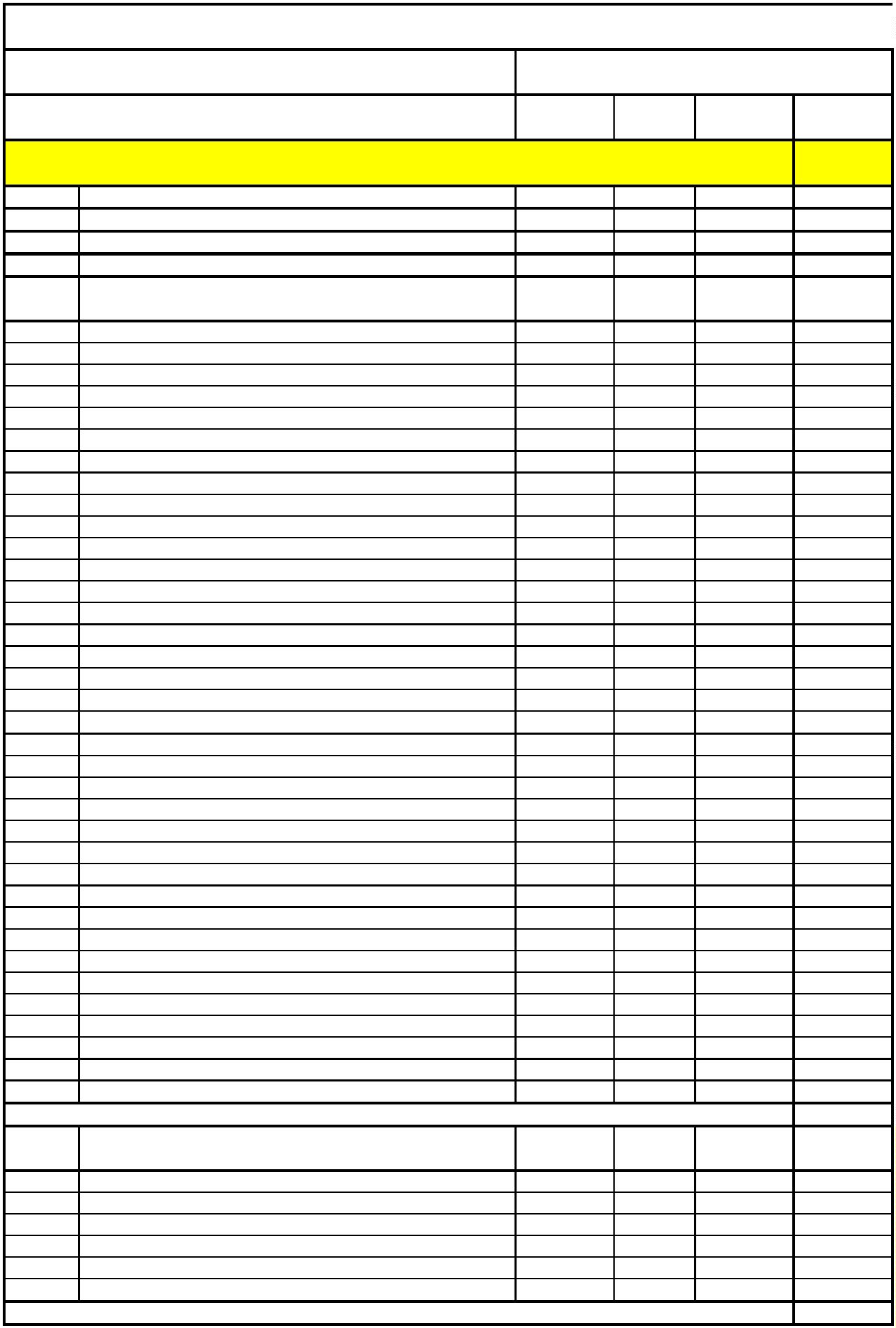 Ceník potápěčských prací - 2023-2024položkacena Kč bez DPHPotápěčské práce stavební - HCN potápěčské práce 2024 - kontrola apočetjednotekcena Kč zajednotkujednotkacena celkem114 310,50vyčištění prahu hradící tabule na vtoku č.1 .SO 02, č. akce 216 693Celkem HCN - potápěčské práce 2024 - SO 021234Potápěčské práce prováděné nad hladinouosobohodinosobohodinosobohodinosobohodin34,50801 999,001 999,003 499,003 999,00cena Kč zajednotku499,0068 965,500,0027 992,000,00celkem Kčbez DPH0,00Potápěčské práce prováděné pod hladinou do 13 mPotápěčské práce prováděné pod hladinou od 13 m do 40 mPotápěčské práce prováděné pod hladinou od 40 mpočetjednotek5jednotka123456789stavební kompresornákladní přívěs do 3,5 tmini jeřabpracovní člun plastpracovní člun vč. motoru 115 HPpracovní člun hliník vč. motoru 40 HPlodní motor do 10 HPdendendendendendendendendendendendendendendendendendendendendendendendendendendendendendendendendendendenden000100100000000000000000000000000011499,003 000,00999,003 199,001 999,00499,001 999,001 999,004 099,00499,00499,00499,00499,00499,00499,00499,007 499,005 999,00499,00499,00499,00499,00499,001 999,0049,00399,00399,00399,00399,00399,00399,001 999,001 499,00999,000,000,00999,000,000,00499,000,000,000,000,000,000,000,000,000,000,000,000,000,000,000,000,000,000,000,000,000,000,000,000,000,000,000,00skládací plovoucí plošinavysokotlaký vodní zdroj 400 barvysokotlaký vodní zdroj 700 barvysokotlaký vodní zdroj 200 bar - elektroodsávací zařízení elektro průměr 100 mmodsávací zařízení vzduchové průměr 100 mmodsávací zařízení vzduchové průměr 150 mmvýtlačná hadice průměr 100 mm (každých započatých 20 m)výtlačná hadice průměr 150 mm (každých započatých 20 m)ponorné čerpadlospeciální přilbová souprava do kontaminované vodytechnická souprava pro umělé dýchací směsi NITROX-TRIMIXelektrocentrálaelektrická svářečka do 600 Aelektrická svářečka do 300 Asvářecí souprava pod vodupálicí souprava pod voduocelový pracovní pontonvzduchový vrátekvzduchový otloukačsbíjecí kladivo pod vodouvrtací kladivo pod vodou101112131415161718192021222324252627282930313233343536vzduchová bruska pod vodouvzduchová vrtačka pod vodouvzduchová řetězová pilajádrová vrtačka s diam. vrtákem, vzduchová UWjádrová vrtačka s diam. vrtákem, elektrickáfotoaparát pod vodou999,00999,003 496,00celkem Kčbez DPH998,000,000,000,008 899,003 960,0013 857,00videosystém pod vodou999,00Celkem 5 Potápěčská technikapočetjednotekcena Kč zajednotku499,006Ostatníjednotka123456zpracování videozáznamuzpracování plánu BOZPaktualizace plánu BOPZubytování pracovníkůvypracování nálezové zprávydopravahodksksdenkskm200012 999,001 499,00999,008 899,0055,0072Celkem 6 OstatníPozn.: Práce budou prováděny 5 kvalifikovanými pracovníky v časovém fondu 1 pracovní den. V pracovním dnu se provedou 2ponory. Veškeré ponory musí být realizovány potápěčem a zajištěny jisticím potápěčem.2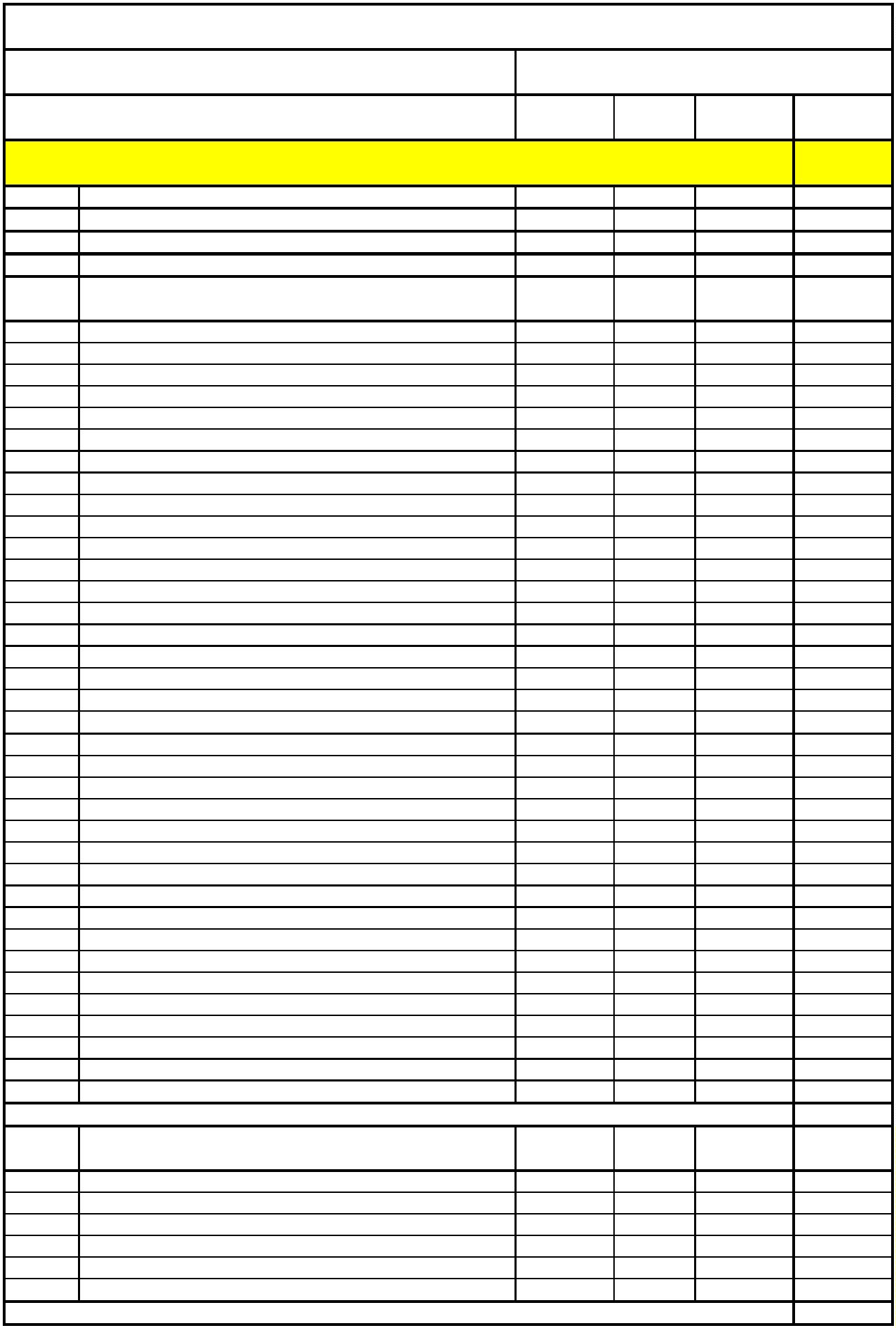 Ceník potápěčských prací - 2023-2024položkacena Kč bez DPHPotápěčské práce stavební - HCN potápěčské práce 2024 - rozmrazovacízařízení, zavzdušňovací potrubí. SO 03, č. akce 216 694početjednotekcena Kč zajednotkujednotkacena celkem205 770,00Celkem HCN - potápěčské práce 2024 - SO 031234Potápěčské práce prováděné nad hladinouPotápěčské práce prováděné pod hladinou do 13 mosobohodinosobohodin691 999,00 137 931,008801 999,003 499,003 999,00cena Kč zajednotku499,0015 992,0027 992,000,00celkem Kčbez DPH0,00Potápěčské práce prováděné pod hladinou od 13 m do 40 m osobohodinPotápěčské práce prováděné pod hladinou od 40 mosobohodinpočetjednotek5Potápěčská technikajednotka123456789stavební kompresornákladní přívěs do 3,5 tmini jeřabpracovní člun plastpracovní člun vč. motoru 115 HPpracovní člun hliník vč. motoru 40 HPlodní motor do 10 HPdendendendendendendendendendendendendendendendendendendendendendendendendendendendendendendendendendendenden000200200000000000000000000000000012499,000,003 000,00999,003 199,001 999,00499,001 999,001 999,004 099,00499,000,001 998,000,000,00998,000,00skládací plovoucí plošinavysokotlaký vodní zdroj 400 barvysokotlaký vodní zdroj 700 barvysokotlaký vodní zdroj 200 bar - elektroodsávací zařízení elektro průměr 100 mmodsávací zařízení vzduchové průměr 100 mmodsávací zařízení vzduchové průměr 150 mmvýtlačná hadice průměr 100 mm (každých započatých 20 m)výtlačná hadice průměr 150 mm (každých započatých 20 m)ponorné čerpadlospeciální přilbová souprava do kontaminované vodytechnická souprava pro umělé dýchací směsi NITROX-TRIMIXelektrocentrálaelektrická svářečka do 600 Aelektrická svářečka do 300 Asvářecí souprava pod vodupálicí souprava pod voduocelový pracovní pontonvzduchový vrátekvzduchový otloukačsbíjecí kladivo pod vodouvrtací kladivo pod vodou0,000,000,00101112131415161718192021222324252627282930313233343536499,000,00499,000,00499,000,00499,000,00499,000,00499,000,007 499,005 999,00499,000,000,000,00499,000,00499,000,00499,000,00499,000,001 999,0049,000,000,00399,000,00399,000,00399,000,00vzduchová bruska pod vodouvzduchová vrtačka pod vodouvzduchová řetězová pilajádrová vrtačka s diam. vrtákem, vzduchová UWjádrová vrtačka s diam. vrtákem, elektrickáfotoaparát pod vodou399,000,00399,000,00399,000,001 999,001 499,00999,000,000,00999,001 998,005 993,00celkem Kčbez DPH499,000,00videosystém pod vodou999,00Celkem 5 Potápěčská technikapočetjednotekcena Kč zajednotku499,006Ostatníjednotka123456zpracování videozáznamuzpracování plánu BOZPaktualizace plánu BOPZubytování pracovníkůvypracování nálezové zprávydopravahodksksdenkskm100012 999,001 499,00999,000,000,008 899,0055,008 899,007 920,0017 318,00144Celkem 6 OstatníMateriál1těsnící gumičky a "O" kroužky trysekks3217,00544,00Pozn.: Práce budou prováděny 5 kvalifikovanými pracovníky v časovém fondu 2 pracovní dny. V každém pracovním dnu seprovedou 2 ponory. Veškeré ponory musí být realizovány potápěčem a zajištěny jisticím potápěčem.3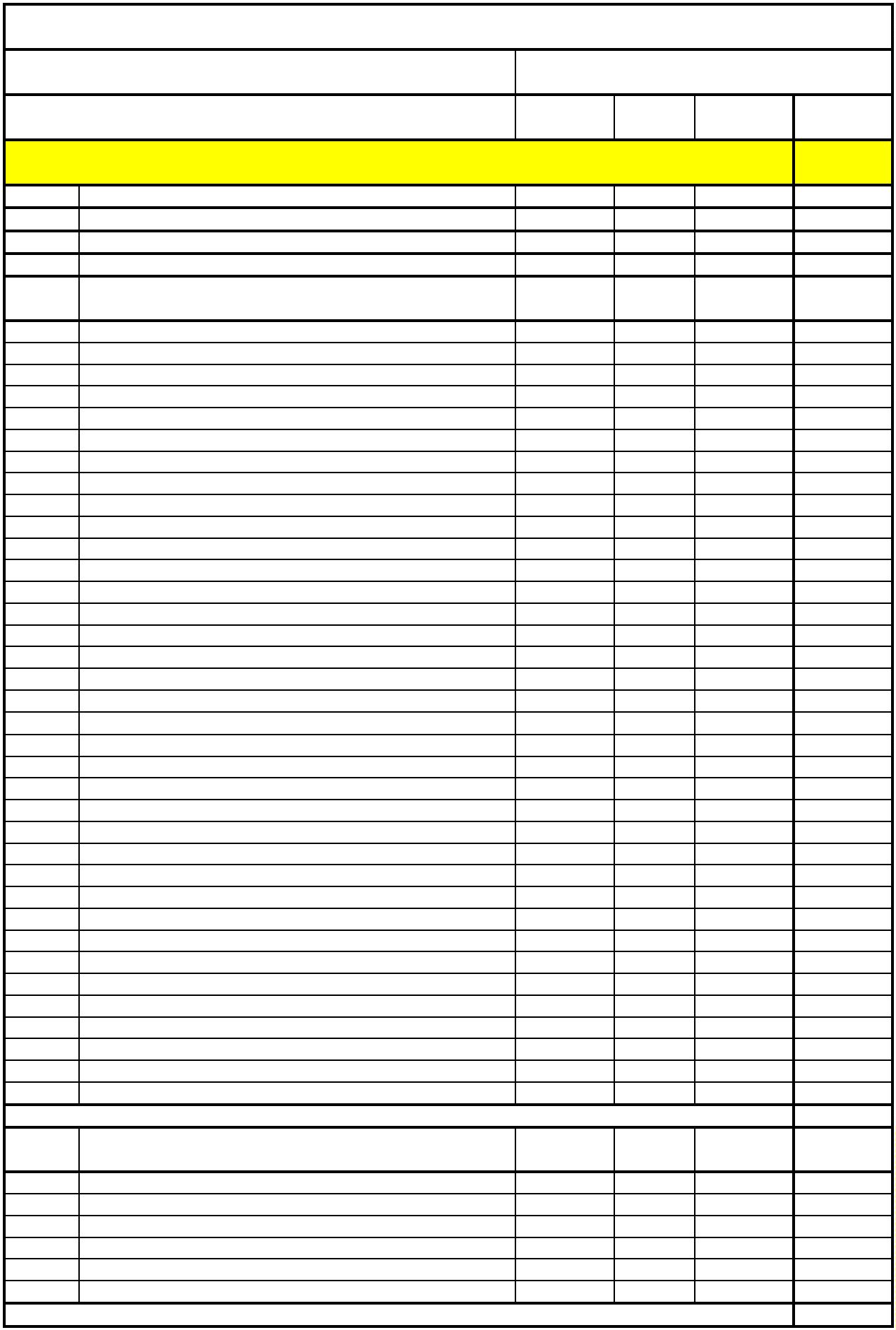 Ceník potápěčských prací - 2023-2024položkacena Kč bez DPHPotápěčské práce stavební - HCN potápěčské práce 2024 - věžový objekt,venkovní plášť. SO 04, č. akce 216 695početjednotekcena Kč zajednotkujednotkacena celkem214 221,00Celkem HCN - potápěčské práce 2024 - SO 041234Potápěčské práce prováděné nad hladinouosobohodinosobohodinosobohodinosobohodin611 999,00 121 939,00Potápěčské práce prováděné pod hladinou do 13 mPotápěčské práce prováděné pod hladinou od 13 m do 40 mPotápěčské práce prováděné pod hladinou od 40 m121201 999,003 499,003 999,00cena Kč zajednotku499,0023 988,0041 988,000,00celkem Kčbez DPH0,00početjednotek5Potápěčská technikajednotka123456789stavební kompresornákladní přívěs do 3,5 tmini jeřabpracovní člun plastpracovní člun vč. motoru 115 HPpracovní člun hliník vč. motoru 40 HPlodní motor do 10 HPdendendendendendendendendendendendendendendendendendendendendendendendendendendendendendendendendendendenden000200200000000000020000000000000022499,000,003 000,00999,003 199,001 999,00499,001 999,001 999,004 099,00499,000,001 998,000,000,00998,000,00skládací plovoucí plošinavysokotlaký vodní zdroj 400 barvysokotlaký vodní zdroj 700 barvysokotlaký vodní zdroj 200 bar - elektroodsávací zařízení elektro průměr 100 mmodsávací zařízení vzduchové průměr 100 mmodsávací zařízení vzduchové průměr 150 mmvýtlačná hadice průměr 100 mm (každých započatých 20 m)výtlačná hadice průměr 150 mm (každých započatých 20 m)ponorné čerpadlospeciální přilbová souprava do kontaminované vodytechnická souprava pro umělé dýchací směsi NITROX-TRIMIXelektrocentrálaelektrická svářečka do 600 Aelektrická svářečka do 300 Asvářecí souprava pod vodupálicí souprava pod voduocelový pracovní pontonvzduchový vrátekvzduchový otloukačsbíjecí kladivo pod vodouvrtací kladivo pod vodou0,000,000,00101112131415161718192021222324252627282930313233343536499,000,00499,000,00499,000,00499,000,00499,000,00499,000,007 499,005 999,00499,000,000,00998,000,00499,00499,000,00499,000,00499,000,001 999,0049,000,000,00399,000,00399,000,00399,000,00vzduchová bruska pod vodouvzduchová vrtačka pod vodouvzduchová řetězová pilajádrová vrtačka s diam. vrtákem, vzduchová UWjádrová vrtačka s diam. vrtákem, elektrickáfotoaparát pod vodou399,000,00399,000,00399,000,001 999,001 499,00999,000,000,001 998,001 998,007 990,00celkem Kčbez DPH1 497,000,00videosystém pod vodou999,00Celkem 5 Potápěčská technikapočetjednotekcena Kč zajednotku499,006Ostatníjednotka123456zpracování videozáznamuzpracování plánu BOZPaktualizace plánu BOPZubytování pracovníkůvypracování nálezové zprávydopravahodksksdenkskm300012 999,001 499,00999,000,000,008 899,0055,008 899,007 920,0018 316,00144Celkem 6 OstatníPozn.: Práce budou prováděny 5 kvalifikovanými pracovníky v časovém fondu 2 pracovní dny. V každém pracovním dnu se provedou3 ponory. Veškeré ponory musí být realizovány potápěčem a zajištěny jisticím potápěčem.4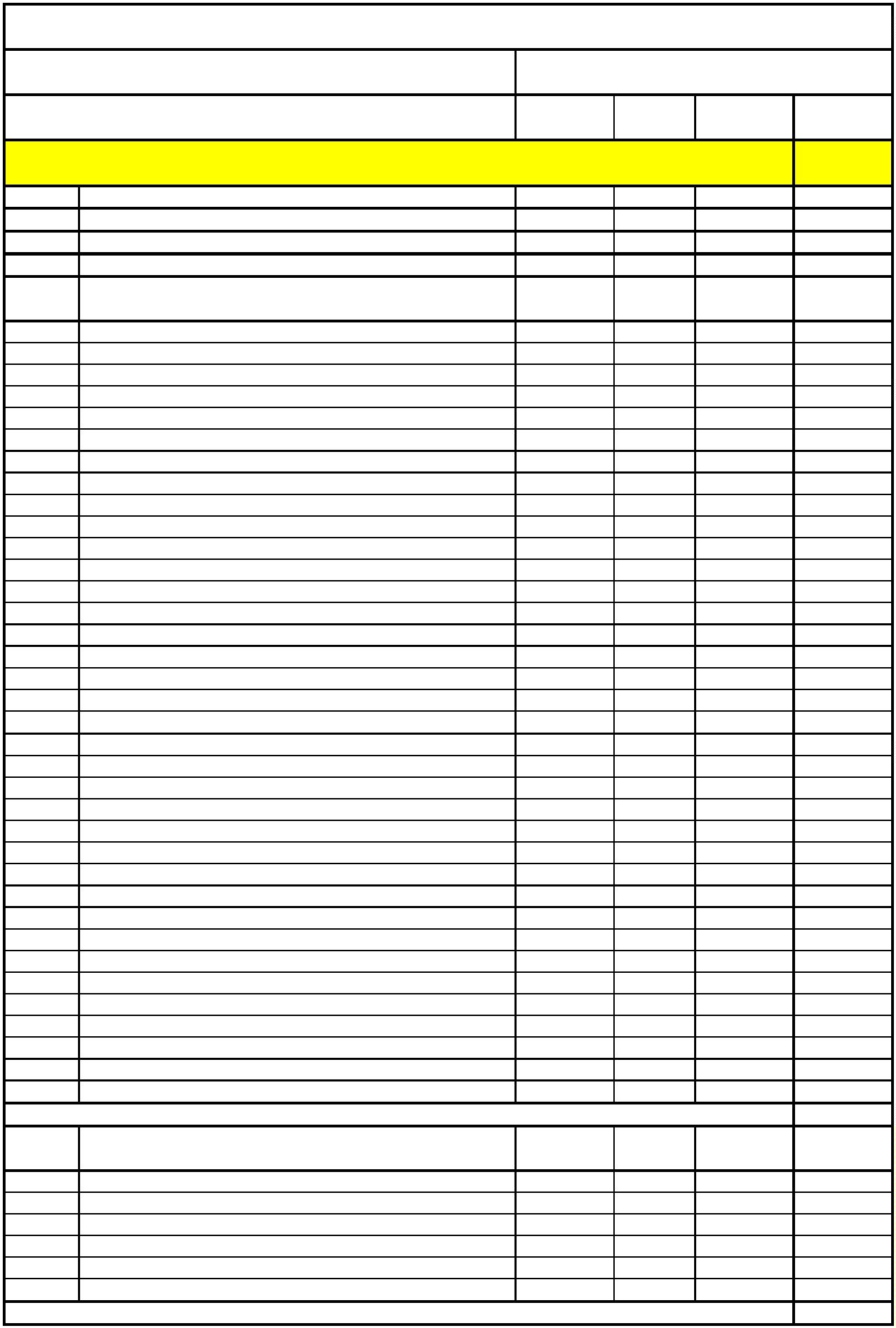 